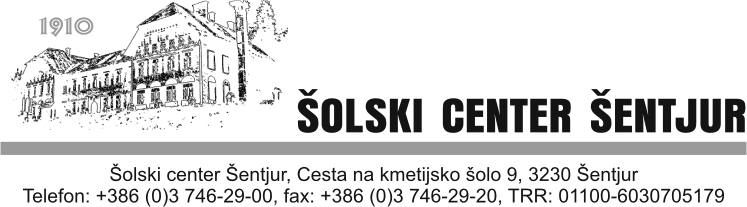 POLITIKA ZASEBNOSTIŠOLSKEGA CENTRA ŠENTJURSpoštovanje zasebnosti posameznikov, vključno z varovanjem osebnih podatkov, je za nas bistvenega pomena. Zavezani smo k varovanju podatkov ter zagotavljanju varnosti in zaupnosti. Zato vas vabimo, da se podrobneje seznanite z informacijami o obdelovanju vaših osebnih podatkov na  Šolskem centru Šentjur. I. Osnovni podatki o nas kot upravljalcu osebnih podatkov II. Zbiranje in uporaba osebnih podatkov III. Šolstvo in osebni podatki IV. Obdelava osebnih podatkov drugih kategorij posameznikov V. Kategorije uporabnikov osebnih podatkov VI. Kategorije obdelovalcev osebnih podatkov VII. Hramba podatkov VIII. Avtomatično sprejemanje odločitev ter profiliranje IX. Varovanje zasebnosti X. Uveljavljanje pravic v zvezi z osebnimi podatki XI. Posodabljanje politike zasebnosti Osnovni podatki o nas kot upravljalcu osebnih podatkov Upravljalec: Šolski center ŠentjurSedež: Cesta na kmetijsko šolo 9, Šentjur Zakoniti zastopnik: Branko ŠketMatična številka: 1214438000Davčna številka: SI 11775823IBAN: SI56 0110 0603 0705 179Telefon: (03) 746 29 00Naslov e-pošte: tajnistvo@sc-s.siSpletni naslov: www.scs.siDejavnost upravljalca: izobraževanjeZbiranje in uporaba osebnih podatkov Vaše podatke zbiramo in nadalje obdelujemo v skladu s predpisi, ki urejajo varstvo osebnih podatkov.1. Kdaj pridobimo vaše osebne podatke?Vaše osebne podatke pridobimo od vas, kadar:1.1 ste udeleženec izobraževanja, ki ga izvajamo,1.2 ste starš oz. skrbnik udeleženca našega izobraževanja,1.3 uporabljate našo spletno stran,1.4 nastopijo drugi primeri, določeni s to politiko.1.1  Informacije o obdelavi osebnih podatkov za udeležence izobraževanja pridobite v poglavju Šolstvo in osebni podatki1.2Informacije o obdelavi osebnih podatkov za starše oz. skrbnike udeležencev izobraževanja pridobite v poglavju Šolstvo in osebni podatki1.3 Naša spletna stran je  javno dostopna in namenjena za uporabo in informiranje dijakov in  širše javnosti, omogoča pa tudi uporabo drugih funkcionalnosti.Obiskovalci spletne strani se lahko vselej prostovoljno odločite, da boste  v kontakt s ŠC Šentjur stopili na drugačen način  (preko telefona, elektronske pošte,…).ŠC Šentjur  podatke v zvezi z obiskom spletne strani uporablja za naslednje namene:-za spremljanje in analizo delovanja spletnih aplikacij,-za tehnično vzdrževanje in razvoj spletnih strani in storitev ŠC Šentjur,-za obveščanje o storitvah ŠC Šentjur in drugih pomembnih informacijah (razpisi, dogodki, ipd.),-ter za druge namene, navedene v tej politiki zasebnosti.Ob obisku spletne strani strežnik avtomatično zbira podrobnosti o vašem obisku kot so:-IP naslov,-URL naslov spletne strani, iz katere ste dostopali do naše spletne strani,-nastavitve brskalnika in informacije o operacijskem sistemu računalnika ali mobilnega aparata,-vsebine, do katerih dostopate na spletni strani,-datum dostopa in trajanje obiska spletne strani. Glede piškotkov:Na spletni strani boste zasledili tudi termin »Piškotki«. Piškotki so male besedilne datoteke, ki jih večina spletnih mest shrani v naprave uporabnikov, s katerimi dostopajo do interneta z namenom prepoznavanja posameznih naprav, ki so jih uporabniki uporabili pri dostopu. Obiskovalec oz. uporabnik spletne strani lahko sam shranjuje, omejuje ali onemogoča piškotke. Piškotki so namenjeni zagotavljanju prijaznejših spletnih strani, saj beležijo posameznikove interese, preference in izkušnje ter izboljšujejo učinkovitost iskanja informacij, pri čemer konkretnega posameznika ni mogoče identificirati.Shranjevanje piškotkov je pod vašim popolnim nadzorom, saj lahko v brskalniku, ki ga uporabljate, hranjenje piškotkov omejite ali onemogočite. Za informacije o nastavitvah za piškotke preverite spletni brskalnik, ki ga uporabljate.Če piškotke izključite, so lahko nekatere možnosti spletne strani onemogočene.Glede  izpolnjevanja spletnih obrazcev:V spletnih obrazcih so praviloma zahtevani osebni podatki, ki jih ŠC Šentjur   potrebuje, da vam lahko zagotovi želene informacije, pomoč ali storitev. Preko spletne strani  so dostopni naslednji spletni obrazci, v katerih lahko poleg podatkov iz prejšnje točke te politike zasebnosti zbiramo in obdelujemo podatke, kot je navedeno v seznamu:Obrazec   			Podatki o posamezniku 	          Namen obdelave podatkov(poleg zgoraj navedenih podatkov)Erasmus+ točka	Osebni podatki kot jih zahteva 	           Zagotavljanje mobilnostivsakokratni razpis 1.4 Posamezniki lahko na ŠC Šentjur oz. na elektronske naslove, objavljene na spletni strani www.scs.si naslovite tudi pismo ali elektronsko sporočilo. V tem primeru se prostovoljno odločite, katere osebne podatke nam želite zaupati. ŠC Šentjur bo vaš naslov, elektronski naslov in elektronsko sporočilo nadalje obdeloval v skladu z vsebino vašega elektronskega sporočila ter ob upoštevanju vrste in narave medsebojnega razmerja.V stik s ŠC Šentjur lahko stopite tudi preko telefona, možno pa je tudi, da vas po telefonu pokličejo zaposleni, kadar ste izrazili željo za takšen način vzpostavitve stika z vami oziroma ste privolili v izvedbo telefonskega klica.Z namenom varovanja ljudi in premoženja ŠC Šentjur lahko  izvajamo snemanje vhodov v prostore. V takšnem primeru ste o tem obveščeni s posebnim obvestilom, ki je objavljen na vidnem mestu. V zvezi s snemanjem zbiramo naslednje podatke: slikovni posnetek posameznika, datum in čas vstopa oziroma izstopa iz prostora, v katerem se izvaja videonadzor.O snemanju na dogodkih v organizaciji ŠC Šentjur:ŠC Šentjur organizira raznovrstne športne, kulturne in družbeno odgovorne prireditve, v okviru katerih lahko tudi obdelujemo osebne podatke udeležencev.Do prve obdelave osebnih podatkov navadno pride že ob prijavi udeleženca, kadar se je na dogodek treba prijaviti. Pri izdelavi prijavnic zato skrbimo, da zahtevamo le tiste podatke, ki jih od udeležencev zares potrebujemo za samo izvedbo prireditve oz. dogodka. Posameznik lahko ob prijavi na dogodek izpolni tudi obrazec »Privolitev za obdelavo osebnih podatkov« – tj. posnetkov, na katerih je upodobljen, kar pomeni fotografijo in/ali videoposnetek. Obdelavo posnetkov, ki vsebujejo podobo posameznika, izvajamo na podlagi njegove privolitve – toliko bolj pazljivi smo, kadar je na posnetku mladoletna oseba, mlajša od 15 let (v tem primeru zahtevamo, da privolitev za obdelavo osebnih podatkov poda njegov zakoniti zastopnik ali skrbnik). Privolitev potrebujemo tako za izdelavo posnetka, kot tudi za objavo na spletnih straneh, socialnih omrežjih, tiskanih medijih ipd. Brez privolitve tako objavimo zgolj tiste fotografije, na katerih oseba ni določljiva.Drugače ravnamo v primeru množičnih obiskov ali večjih prireditev. Vsak posameznik, ki se udeleži večje ali javne prireditve (kot nastopajoči ali kot gledalec) se mora zavedati, da obstaja na takšni prireditvi večja verjetnost, da bo posnet. Na tovrstnih prireditvah tako lahko posnamemo in objavimo posnetek o dogodku kot takšnem oz. posnamemo reportažo, ki vključuje podobe posameznika, pri čemer pazimo, da posameznik ni osrednji motiv posnetka. Pred izvedbo tovrstne prireditve vedno objavimo obvestilo o tem, da bo prireditev snemana. Če želite, da se objavljena fotografija, na kateri ste vi osrednji motiv posnetka, odstrani, ali če se ne želite pojaviti v kadru oz. z izjavo ne želite sodelovati v video prispevku, vas prosimo, da nam to v naprej oziroma čim prej sporočite. ŠC Šentjur fotografije oz. videoposnetke za namen objave foto galerije dogodka oz. video prispevka in naknadne promocije dogodka obdeluje v zbirkah podatkov, ki jih vzpostavi, vodi in vzdržuje v skladu s predpisi, ki urejajo varstvo osebnih podatkov.Šolstvo in osebni podatkiČe se  izobražujete  na ŠC Šentjur, lahko izobraževanje izvajamo zgolj s tem, da obdelujemo vaše osebne podatke. To počnemo z visoko skrbnostjo in zgolj v meri, ki je potrebna za doseganje zakonitih namenov obdelave osebnih podatkov, na primer  izvajanje pouka, ocenjevanje, izdaja spričeval in podobnih dejanj, pri katerih se obdelavi osebnih podatkov ne moremo izogniti.Podatke, ki ste nam jih zaupali ob vpisu oziroma tekom šolanja, v veliki večini primerov uporabljamo zgolj za ta namen. Odvisno od okoliščin, pa moramo včasih te podatke uporabljati tudi za druge, z izvajanjem izobraževanja povezane namene, a le takrat, kadar imamo za to ustrezno pravno podlago. Večinoma osebne podatke pridobimo od vas samih ob vpisu, v določenih primerih,  pa jih lahko pridobimo tudi od drugih pravnih in fizičnih oseb ali državnih organov.Dodatne informacije po 13. in 14. členu Splošne uredbe o varstvu podatkov so dostopne na tej povezavi.Obdelava osebnih podatkov drugih kategorij posameznikov V kolikor niste  udeleženec  izobraževanja,  starš oz skrbnik udeleženca izobraževanja ali obiskovalec naše spletne strani, se lahko seznanite z nekaj dodatnimi informacijami o obdelavi osebnih podatkov, ki so dostopne na tej povezavi.Kategorije uporabnikov osebnih podatkovVaših osebnih podatkov navadno ne posredujemo tretjim osebam. Občasno pa je ŠC Šentjur primoran vaše osebne podatke posredovati določenim zunanjim uporabnikom, če ti izkažejo ustrezno pravno podlago za pridobitev vaših podatkov. Takšni uporabniki so navadno različni državni organi, ki vaše osebne podatke potrebujejo v okviru uradnih postopkov, ki jih vodijo, lahko pa tudi posamezniki, če dostop do podatkov zahtevajo preko sodišča ali če z gotovostjo izkažejo, da ste jih sami pooblastili za pridobitev vaših podatkov.Morebitno zahtevo za pridobitev vaših osebnih podatkov s strani tretjih oseb vedno preverimo, da ugotovimo, če prihaja od upravičenega prosilca in če le-ta ima ustrezno pravno podlago za njihovo pridobitev. V primeru, da zahteva za pridobitev podatkov ni popolna, vsakršno posredovanje vaših podatkov zavrnemo.Seznam kategorij uporabnikov vaših osebnih podatkov:Uporabnik			Pravna podlaga			NamenMinistrstvo, pristojno za 	Zakon o organizaciji in 		vodenje evidencšolstvo			financiranju izobraževanjaDržavni izpitni center		Zakon o poklicnem in 		 vodenje evidenc, izvajanje 			strokovnem izobraževanju,		vpisaZakon o  gimnazijah,Zakon o maturi		 Sodišča 			Zakon o sodiščih, 			za vodenje postopkovprocesni in materialni predpisiSodni izvedenci 		Zakon o sodiščih 			za podajanje mnenj glede strokovnih vprašanj, za katera tako določa zakonPolicija, tožilstva 		Zakon o nalogah in pooblastilih         izvajanje policijskih nalogpolicije,				izvajanje tožilskih nalogZakon o kazenskem postopku, Zakon o državnem tožilstvuOdvetniki			Zakon o odvetništvu,			za namene pravnega materialni predpisi			zastopanjaFakulteta za šport		Privolitev				spremljanje telesne aktivnosti		Druge osebe, na podlagi	Privolitev				za namene, navedeneprivolitve stranke 							v privolitviZunanji izvajalci IT storitev     Legitimni interes			reševanje tehničnih in uporabniških težav Zunanji izvajalec šolske 	Zakon o šolski prehrani		Izvajanje šolske prehraneprehranePartnerji za izvajanje		privolitev				Izvajanje mednarodnih izmenjav								izmenjavInšpektorati			Zakon o inšpekcijskem nadzoru,	izvajanje inšpekcijskega				procesni in materialni predpisi	nadzoraizvajalci poštnih storitev	Zakon o poštnih storitvah		izvajanje poštnih storitevFinančna uprava RS		davčna zakonodaja			izpolnjevanje davčnih 									ObveznostiMinistrstvo, pristojno za delo, 	ZEPDSV					izpolnjevanje pravic zaposlenihdružino in socialne zadeveZavod za pokojninsko in	ZPIZ-2					uveljavljanje pravic Invalidsko zavarovanje						zaposlenihZavod za zdravstveno 	ZZVZZ					uveljavljanje praviczavarovanje Slovenije							zaposlenihZavod RS za zaposlovanje	ZZZPV					uveljavljanje pravic zaposlenihStatistični urad RS		ZEPDSV					izvajanje analizStoritve tretjih oseb 		Privolitev				prikaz lokacije	(Google)Platforme socialnih medijev 	Privolitev				predstavitev Platforme socialnih medijev vključujejo Facebook, Youtube in Instagram. Navedeni nastopajo kot neodvisni upravljavci osebnih podatkov, ki bodo vaše osebne podatke obdelovali v skladu z njihovo politiko zasebnosti. Google je neodvisni upravljavec osebnih podatkov in ponudnik storitev (npr: Google Maps, Google Analytics), ki vaše osebne podatke obdeluje skladno z njihovo politiko zasebnosti. OPOZORILO:Z uporabo spletne strani  ŠC Šentjur in objavo in uporabo na platformah socialnih medijev, se vaši osebni podatki lahko prenesejo in obdelujejo v ZDA ali tretjo državo oziroma ni mogoče preprečiti takega prenosa in nadejane obdelave s strani platform socialnih medijev. V tem primeru lahko pride do manjšega pravnega varstva vaših osebnih podatkov kot predvideva Splošna uredba o varstvu podatkov (GDPR). Izrecno opozarjamo, da od 16. julija 2020, zaradi pravnega spora med posameznikom in irskim nadzornim organom, tako imenovani "Zasebnostni ščit", ki je v določenih okoliščinah potrdil ustrezno raven varstva osebnih podatkov v ZDA, ni več veljaven. Tveganja za vas kot uporabnika so v vsakem primeru pooblastila ameriških obveščevalnih služb in pravni položaj v ZDA, ki po mnenju Sodišča EU trenutno ne zagotavlja več ustrezne ravni varstva osebnih podatkov.  Kadar ameriški ponudniki ponujajo to možnost, se odločimo za obdelavo osebnih podatkov na strežnikih v EU. S tem naj bi tehnično zagotovili, da se podatki nahajajo v Evropski uniji in da dostop ameriških organov do njih ni mogoč.Kategorije obdelovalcev osebnih podatkovŠC Šentjur za posamezne dele obdelav osebnih podatkov angažira različne pogodbene obdelovalce, ki opravljajo del storitev namesto ŠC Šentjur, pri čemer ŠC Šentjur s takšnimi pogodbenimi obdelovalci osebnih podatkov sklene ustrezne zakonsko predpisane pogodbe o obdelavi osebnih podatkov, v katerih jih zaveže k enakemu standardu varstva osebnih podatkov, kot če bi te izločene dele obdelav osebnih podatkov izvajal sam. Obenem ti pogodbeni obdelovalci podatke obdelujejo zgolj za namen izvajanja pogodbeno opredeljenih storitev za ŠC Šentjur in za noben drug namen, niti jih ne smejo uporabljati za lastne namene ali namene tretjih oseb.Seznam kategorij obdelovalcev vaših osebnih podatkov:Zunanji izvajalci IT storitev		izvajanje storitev vzdrževanja sistemov, administracije  ter razvoja sistemovIZUM 						izvajanje knjižnične dejavnosti (sistem Cobiss)Izvajalci uničevanja dokumentacije		izvajalci postopkov odvoza in uničevanja dokumentacijePogodbeni partner za izvedbo dogodka	izvajanje aktivnosti v zvezi z izvedbo dogodkaTiskarji 					izvajanje storitev tiskanja dokumentovPonudniki storitev plačilnega prometa    	izvajanje plačilHramba podatkovKadar vaše  osebne podatke obdelujemo na podlagi zakonov, jih hranimo do izteka zakonskih rokov hrambe. Zakon o poklicnem in strokovnem izobraževanju v zvezi z evidencami, ki se vodijo  za vpisane osebe, predpisuje, da se le-te shranjujejo trajno. Tudi evidence o zaposlenih delavcih se na podlagi Zakona o evidencah na področju dela in socialne varnosti in drugih predpisov trajno hranijo. Kadar vaše osebne podatke obdelujemo na podlagi pogodbe, jih hranimo do izpolnitve obveznosti po pogodbi ter do izteka rokov, ki jih določajo predpisi s področja hrambe poslovne dokumentacije ter s področja davkov. Videoposnetki vstopov/izstopov v prostore se hranijo največ eno leto. Vaše osebne podatke, ki jih obdelujemo na podlagi vaše privolitve in za namene, opredeljene v privolitvah, hranimo do preklica privolitve z vaše strani oz. do roka, opredeljenega v privolitvi.Avtomatično sprejemanje odločitev ter profiliranjeAvtomatičnega sprejemanja odločitev ter profiliranja ne izvajamo.Varovanje zasebnosti Na ŠC Šentjur izvajamo fizične, organizacijske in tehnične ukrepe za varovanje podatkov pred izgubo, krajo, nedostopnostjo in nepooblaščeno uporabo. Vaše podatke varujemo v skladu z veljavno zakonodajo in z internimi akti, ki urejajo varstvo in zavarovanje osebnih podatkov na ŠC Rogaška Slatina.Vsi zaposleni na ŠC Šentjur, pogodbeni obdelovalci in druge osebe, ki imajo za obdelavo podatkov vašo osebno privolitev ali drugo ustrezno pravno podlago za obdelovanje, so zavezane k varovanju zaupnosti vaših podatkov in jih ne smejo razkrivati nepooblaščenim osebam ali osebam, ki nimajo ustrezne podlage za obdelavo vaših osebnih podatkov. Dostop do vaših osebnih podatkov dovoljujemo le tistim osebam, ki morajo te podatke poznati, da jih lahko v našem imenu obdelajo. Te osebe zavezujejo pogodbene obveznosti glede zaupnosti, ob morebitnih kršitvah pa se lahko proti njim sprožijo ustrezni postopki.Poslovne prostore, kjer se nahajajo nosilci osebnih podatkov, strojna in programska oprema, skrbno varujemo z ukrepi, ki nepooblaščenim osebam onemogočajo nepooblaščen dostop do osebnih podatkov.Izvajamo, pregledujemo in vzdržujemo varnostne postopke, ki ustrezajo najnovejšemu stanju tehnike, standardom in prakse zaščite podatkov.Računalniška mreža je zaščitena pred zunanjim svetom s sistemom požarnega zidu ter drugimi aktivnimi sistemi za preprečevanje oz. zaznavo vdorov, ki ustrezajo najnovejšemu stanju tehnike.ŠC Šentjur preko digitalnih socialnih omrežij Facebook in Instagram  stopa v stik s posamezniki in širšo javnostjo, zaradi česar je pomembno, da se posamezniki seznanijo tudi s pravili teh omrežij oz. z njihovimi politikami zasebnosti ter z nastavitvami zasebnosti.Spletna stran ŠC Šentjur lahko omogoča povezave do spletnih strani tretjih oseb ali vključujejo strani in storitve tretjih oseb. ŠC Rogaška Slatina   ni odgovoren za varovanje zasebnosti ali osebnih podatkov s strani tretjih oseb, ponudnikov aplikacij, ponudnikov operacijskih sistemov, ponudnikov brezžičnih storitev, izdelovalcev naprav ipd. V primeru, da se odločite obiskati tako povezavo, nismo odgovorni za razpoložljivost izbrane strani, mobilnih aplikacij ali drugih storitev tretjih oseb. Prav tako spletnih strani tretjih oseb, njihovih mobilnih aplikacij ali storitev ne preverjamo ter nismo posredno ali neposredno odgovorni za njihovo uporabo in vsebino, zbiranje in obdelovanje kakršnihkoli podatkov s strani spletnih strani, mobilnih aplikacij ali storitev teh oseb. Glede na navedeno vam priporočamo, da se pred uporabo storitev ali mobilnih aplikacij tretjih oseb oz. pred kakršnimkoli vnašanjem svojih osebnih podatkov vanje seznanite z njihovimi politikami zasebnosti ali izjavami o varovanju zasebnosti, ki so dostopne bodisi na njihovih spletnih straneh ali ob dostopu (registraciji) v takšno mobilno aplikacijo.Uveljavljanje pravic v zvezi z osebnimi podatkiČe se osebni podatki obdelujejo na podlagi privolitve, lahko posameznik kadarkoli začasno ali trajno prekliče svojo privolitev za obdelavo osebnih podatkov. Vaš preklic velja za naprej in ne vpliva na obdelave osebnih podatkov, ki so bile izvedene do vašega preklica. Prav tako lahko posameznik zahteva dostop, dopolnitev, popravek, omejitev obdelave, prenos ali izbris osebnih podatkov ali vloži ugovor zoper obdelavo osebnih podatkov, ki se obdelujejo v zvezi z njim, s pisno zahtevo, poslano po klasični ali elektronski pošti na naš naslov. Prav tako bi vas želeli opozoriti, da imate v primeru, da menite, da so bili kršeni predpisi, ki urejajo varstvo osebnih podatkov, pravico vložiti pritožbo pri Informacijskem pooblaščencu Republike Slovenije, Dunajska cesta 22, 1000 Ljubljana.Posodabljanje politike zasebnosti ŠC Šentjur si pridržuje pravico občasno posodobiti to politiko zasebnosti.Morebitne spremembe te politike zasebnosti začnejo veljati z dnem objave na spletni strani.ŠC Šentjur vsem posameznikom, na katere se nanaša ta politika, priporoča redno pregledovanje te politike.